

St Christophers Playgroup
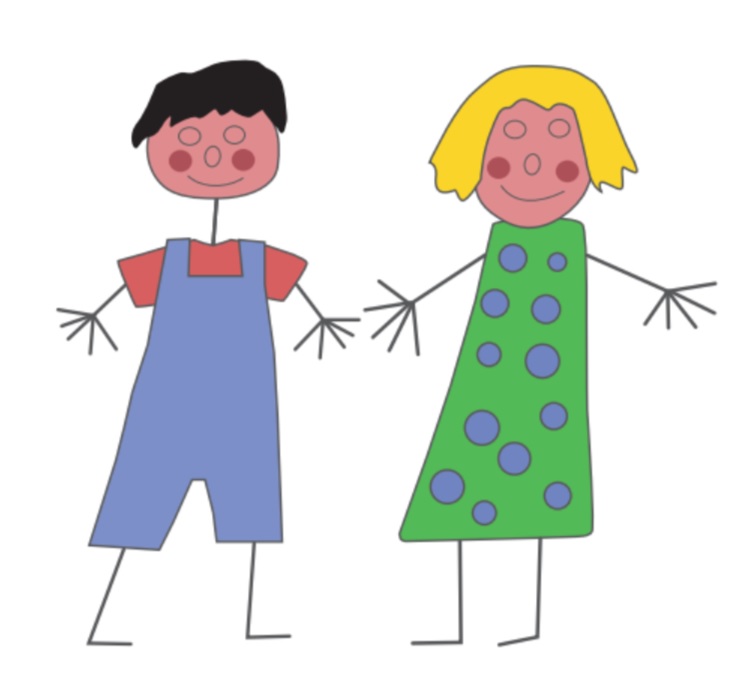 Charity No. 1053824St Christopher’s Church Halls1 Lincoln Avenue Warden HillCheltenham	GloucestershireGL51 3DDAPPLICATION FORM Child’s name: ______________________   Age ____       Child’s Date of Birth: __________________Address: _______________________________     Telephone Numbers: Home: ________________________________________________________                                       Mobile: _______________________________________________________                                        Postcode: ______________________________     Email:___________________________________Does your child attend any other setting? e.g. Playgroup/nursery/childminder              Yes/NoIf YES which one(s)? _______________________________________________________________Which sessions do you wish your child to attend? Please circle below. We will endeavor to provide the sessions you have requested but may have to offer an alternative if we are already full on those days.Does your child have Special Needs or allergies?                                                                   Yes/NoIf Yes give details: ___________________________________________________________________________________________________________________________________________________Is there anything else playgroup staff need to know about your child? ___________________________________________________________________________________________________________Signed: __________________________________              Date: ____________________________*Once a place is offered you will be required to pay an administration fee of £15 this will include a polo shirt for your child when they start. This can be paid in cash on their settling in visit or can be added to your first invoice.  We will contact you as soon as this form has been processed.Staff OnlySigned:_________________________________________  Date received:______________________All children are entitled to 15 hour’s free government funding starting the term after their 3rd birthday. Some children are eligible from 2 years old, or eligible for 30 hours free funding per week.  Please check at www.childcarechoices.gov.uk Monday 9am-12pm 9am-1pm9am-3pmTuesday 9am-12pm 9am-1pm9am-3pmWednesday 9am-12pm 9am-1pm9am-3pmThursday  9am-12pm 9am-1pm9am-3pmFriday9am-12pm 9am-1pm9am-3pm